 	УЛЬТРА ВСЕ ВКЛЮЧЕНО КОНЦЕПТ   2024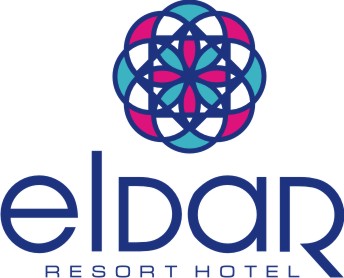 Адрес				: Göynük Mah.Ahu Ünal Aysal Cad. No:24 / Гейнюк / Кемер / Анталья
Телефон			: +90 242 815 28 28
Факс				: +90 242 815 29 29
web				: www.eldarresort.com
mail 				: info@eldarresort.comПлощадь			: 11276 м ²Категория отеля			: 4+Hotel Certificate			: Турецкая Республика Министр культуры и туризма, сертификат туристического учрежденияCertificate No			:002306 
Количество номеров		: 174
Количество спальных мест	: 379
Количество этажей		: 4
Количество лифтов		: 3 +1
Количество зданий		: 1
Напряжение			: 220 вольтУЛЬТРА ВСЕ ВКЛЮЧЕНО		:(10:00 – 00.00)
Год открытия			: 2011
Расстояние:Расстояние до моря		: 300 мЦентр Гёйнюка			: 1 км
Центр города Кемер		: 8 км
Аэропорт Анталии		: 48 кмТипы номеров и особенности:-Suite номер (62м2)- кол.чел.+4электронный ключ, гостевой с\у, фен, минибар(пустой), основной с\у (джакузи), сейф(электронный), телефон(комната, с\у ), сплит система индивидуальная (холод, тепло), ковровое покрытие, балкон, два плазменых  тв. , спутниковая антенна(местные и иностранные каналы).-Corner номер (30м2)кол.чел+ 4электронный ключ, с\у (ванна), фен, минибар(пустой), сейф(электронный), телефон(комната, с\у ), сплит система (холод, тепло), ковровое покрытие, балкон ,плазменый  тв. , спутниковая антенна(местные и иностранные каналы).- Cтандарт номер(23м2)кол.чел.- 3+1электронный ключ, с\у (ванна), фен, минибар(пустой), сейф(электронный), телефон(комната, с\у ), сплит система (холод, тепло), ковровое покрытие, балкон ,плазменый  тв. , спутниковая антенна(местные и иностранные каналы).-Номер для людей с ограниченными возможностями (2 номера)(23м2) кол.чел- 2+1электронный ключ, с\у специализированный,(душ), фен, минибар (пустой), сейф(электронный), телефон(комната, с\у) сплит система (холод, тепло), ковровое покрытие, балкон ,плазменый  тв. , спутниковая антенна(местные и иностранные каналы).***Во всех номерах курить запрещено!Заезд / выезд из отеляРегистрация     14:00Выезд                12:00
Интернет: Wi-Fi (беспроводной)До 300mb бесплатно, от 300mb платно 
Бассейн-Пляж-Полотенце Сервис:Пляжные полотенца в отеле предоставляются  ,( бесплатно)Уборка:
Смена полотенец: раз в три дня
Уборка помещений: ежедневно
Смена постельного белья: раз в три дняБассейны и пляж:Администрация отеля просит соблюдать правила пользования бассейном во избежание несчастных случаев. Время Pаботы водных горок: 10:00 - 12:00, 14:00 - 17:00. Дети до 7 лет допускаются под присмотром родителейПляж: Отель имеет собственный пляж. Расстояние до пляжа 300 метров. Шезлонги, зонтики, матрасы бесплатноМини - клуб :(4-12 лет) Время работы с 10:00 до 17:00 Детский парк, мини дискотека, специальные игры, уроки рисования, олимпиады, а также репетиции (постановка) шоу талантов, кидс шоу, спортивные активити ,ХАЧАПУРИ ШОУ,   ДАКИ-ШОУ и многое другое.Анимация:Повседневная деятельность (специальные игры, конкурсы в т.ч на пляже)Спортивные мероприятия : ПЛЯЖ (ЗАРЯДКА, АКВААЭРОБИКА В МОРЕ, ДАРТЦ, БОЧА, МУЗЫКА, ПРОЧИЕ)БАССЕЙН\СЦЕНА (ЗАРЯДКА, ЙОГА, АКВААЭРОБИКА, ВОДНОЕ ПОЛО, ВОДНАЯ ГИМНАСТИКА, СТЭП АЭРОБИКА, ПОРТИВНЫЕ ТУРНИРЫ, МИНИ ФУТБОЛ, ВОЛЛЕЙБОЛ, БАСКЕТБОЛ, ПРОЧИЕ)Развлекательные программы:Турецкая ночь,  танцевальные шоу,  камеди-шоу, караоке, факир шоу, мисс и мистер отеля, лучшая пара отеля, угадай мелодию, розыгрыши призов, конкурсы, и многое другое .Русская ночь, Евровидение, Белая ночь, Латино-Американское шоу,  ТЕМАТИЧЕСКИЕ ДНИ В ELDAR RESORTТеннисный корт:Отель имеет многофункциональный теннисный корт Рестораны и бары:Главный ресторан: на 300 посадочных мест, летняя терраса на 100 посадочных местЛобби-бар (все виды напитков местного производства)Бар у бассейна (все виды напитков местного производства)Бар в ресторане (все виды напитков местного производства)Бар на пляже предлагаем широкий ассортимент напитков  (кола, фанта, спрайт, пиво, айран, концентрированный сок ,чай, вода )Room service (24 часа)Обновленное меню ресторана с Русской ,Турецкой ,Средиземноморской кухней, А ТАКЖЕ  ДИЕТИЧЕСКИЕ БУФЕТЫДополнительные услугиАДМИНИСТРАЦИЯ ОТЕЛЯ МОЖЕТ ВНОСИТЬ  НЕКОТРЫЕ ИЗМЕНЕНИЯ В ГРАФИК РАБОТЫЛицам до 18 лет спиртные напитки не выдаютсяВ НОМЕРАХ КУРИТЬ ЗАПРЕЩЕНО!бассейнПлощадьглубинаОткрывания-закрыванияОткрытый бассейн875 м21,45 - 1,65 м08:00-18:30Крытый бассейн109 м21.40 м09:00-18:30Детский бассейн78 м240 см08:00-18:30концепцияЗавтракГлавный ресторан (шведский стол)07:00 - 09:30Поздний завтракГлавный ресторан (шведский стол)09:30 - 10:00ОбедГлавный ресторан (шведский стол)12:30 - 14:00Snack бар у бассейн10:30 - 16:30Snack бар на пляже10:00  -16:30ПолдникБар у бассейна16:00 - 17:00УжинГлавный ресторан (шведский стол)19:00 - 21:00Поздний ужин (ночной суп)Главный ресторан00:00 - 01:00МороженоеSnack бар16:00 – 17:00Минибар(пустой)Лобби-бар                                          Местные спиртные напитки + (мартини,кампари,бакарди,виски) (Алкогольные и безалкогольные напитки производства Турции)10:00-00:00Лобби-бар                                          безалкогольные напитки00:00-10:00Бар в ресторанеГлавный ресторан (Алкогольные и безалкогольные напитки производства Турции)(время работы ресторана)Бар у бассейнаВсе виды напитков Алкогольные и безалкогольные напитки производства Турции10:00-00:00Платные услуги:($)Телефон / Факс($)Услуги прачечной($)Аренда автомобилей($)Доктор (страховой полис)($)Освещение теннисного корта, инвентарь($)Импортные алкогольные напитки($)WI-FI (от 300mb)($)Массаж($)Тайский массаж($)Парикмахерская,($)Фотоуслуги($)Няня ($)Магазины ($)Детские коляски, прокат($)Room Service (24 часа)($)Упаковка багажа ($)Аренда Велосипеда\скутераБесплатные услуги:Аквапарк (2 водные горки) (10:00 - 12:00) - (14:00 - 17:00)Детская водная горка.Турецкая баня, Сауна, Парная, Шок ДушВсе программы и игры анимацииАлкогольные и безалкогольные напитки производства Турции (10:00 - 00:00)Фитнес-центрЗонтики, шезлонги, матрасыТеннисный кортНастольный теннисСейф (в комнате)Конференц залWi-Fi (до 300mb бесплатно)Инвалидная коляскаПарковка автомобилейДетские кроватки